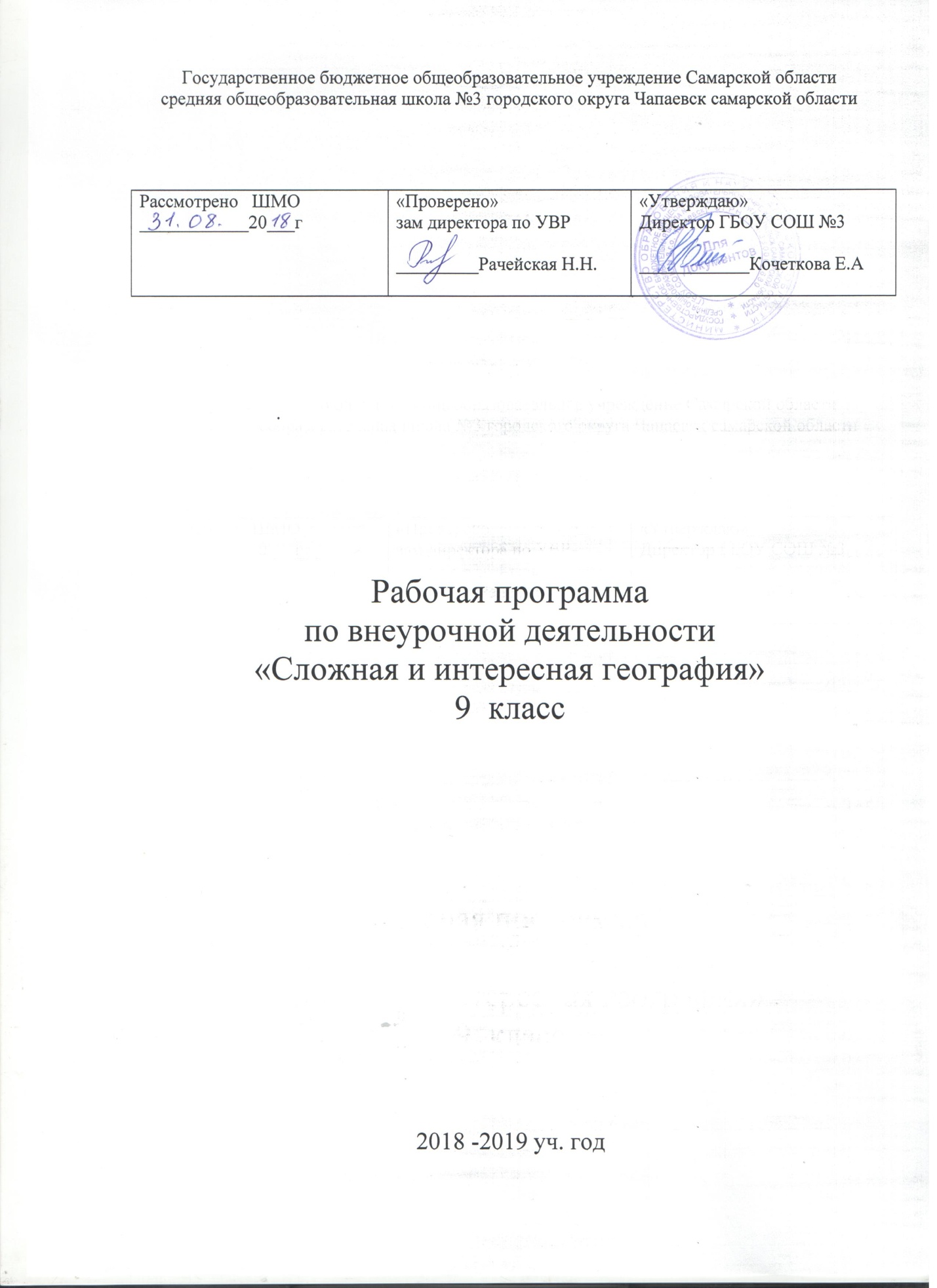 Пояснительная записка             Рабочая программа «Сложная и интересная география. 9 класс» составлена на основании следующих документов:Федеральный государственный образовательный стандарт основного общего образования, утвержденный приказом Минобрнауки России от 17.12.2010 № 1897(с изменениями и дополнениями от 29.122014 №1644, от 31.12.2015 №1577.Основная образовательная программа основного общего образования ГБОУ СОШ №3 г.о. Чапаевск, утв.31.08.2015.Методические рекомендации по уточнению понятия и содержания внеурочной деятельности в рамках реализации основных общеобразовательных программ, в том числе в части проектной деятельности, письмо Минобрнауки России от 18.08.2017 № 1672;Письмо Минобрнауки Самарской области от 29.05.2018 № МО-16-09-01/535-ТУ «Об  организации образовательного процесса в образовательных организациях, осуществляющих деятельность по основным общеобразовательным программам».Содержание.	Целью курса является повышение уровня предметной и психологической подготовки учащихся к сдаче государственной итоговой аттестации выпускников 9 классов в новой форме по географии (знакомства школьников с особенностями данной формы аттестации, отработки ими навыков заполнения аттестационных документов и бланков ответов).	Программа рассчитана на 34 часа ( 1 час в неделю.)	Программа курса выстроена в логике постепенного освоения учащимися основного содержания географических знаний в соответствии с разделами кодификатора и состоит из двух разделов: введение и освоение основных разделов курса в соответствии с кодификатором.	Каждый раздел состоит из обзорных лекций в соответствии с кодификатором, тренировочных заданий тестовой формы с выбором ответа, заданий тестовой формы с кратким ответом, анализа трудных заданий.	Курс реализует компетентностный, деятельностный и индивидуальный подход к обучению. Деятельностный подход реализуется в процессе проведения самостоятельных и практических работ с учащимися, составляет основу курса.	Программа предполагает, что основной задачей педагога, реализующего данный курс является не просто передача, трансляция имеющего опыта, накопленных знаний, но и развитие творческого потенциала личности своих учеников, развитие их умения и способности преодолевать границы известного, традиционного. Благодаря этому становится возможным выйти за пределы образовательного стандарта, для успешной реализации творческого потенциала учащихся, повышения их познавательного интереса к географии и формированию более устойчивой мотивации к изучению предмета.	Деятельность учителя сводится в основном к консультированию учащихся, анализу и разбору наиболее проблемных вопросов и тем.	Индивидуализация обучения достигается за счет использования в процессе обучения электронных и Интернет-ресурсов (ФИПИ «ГИА - ГЕОГРАФИЯ» и Вики-учебник «Вместе готовимся к ЕГЭ по географии»).	В процессе освоения программы, обучающиеся смогут проверить уровень своих знаний по различным разделам школьного курса географии, а также пройдут необходимый этап подготовки к единому государственному экзамену. Программа курса сориентирована на использование в процессе подготовки учебного пособия «Государственная итоговая аттестация выпускников 9 классов в новой форме» (Барабанов В.В.) и рабочих тетрадей-тренажеров «География: 20 типовых вариантов экзаменационных работ для подготовки к ГИА» (Э.М.Амбарцумова, С.Е.Дюкова).	Рефлексивная часть курса Проведение репетиционного тестирования (в традиционной или компьютерной формах) и анализ его результативности.Требования к уровню подготовки, освоение которых проверяетсяна государственной (итоговой) аттестации выпускников IX классовобщеобразовательных учреждений по географии.	Перечень требований к уровню подготовки выпускников основной школы, достижение которых проверяется на экзамене по географии, составлен на основе раздела«Требования к уровню подготовки выпускников» Федерального компонента государственного стандарта основного общего образования. В первых двух столбцах таблицы приведены коды требований, в третьем – требования к уровню подготовки выпускников, соответствующие этим кодам.Планируемые результаты.Знать/понимать:- основные географические понятия и термины;- различия плана, глобуса и географических карт по содержанию, масштабу, способам картографического изображения;- результаты выдающихся географических открытий и путешествий;-географические следствия движений Земли, географические явления и процессы в геосферах, взаимосвязь между ними, их изменение в результате деятельности человека;- географическую зональность и поясность;- географические особенности природы материков и океанов, а также географию народов Земли; различия в хозяйственном освоении разных территорий и акваторий; связь между географическим положением, природными условиями, ресурсами и хозяйством отдельных регионов и стран;- специфику географического положения и административно-территориального устройства Российской Федерации;- особенности ее природы, населения, основных отраслей хозяйства, природно-хозяйственных зон и районов;-природные и антропогенные причины возникновения геоэкологических проблем на локальном, региональном и глобальном уровнях; меры по сохранению природы и защите людей от стихийных природных и техногенных явленийУметь:-определять на местности, плане и карте расстояния, направления, высоты точек; географические координаты и местоположение географических объектов;-выделять (узнавать) существенные признаки географических объектов и явлений;-описывать существенные признаки географических объектов и явлений;-объяснять существенные признаки географических объектов и явлений;-составлять краткую географическую характеристику разных территорий;-приводить примеры: природных ресурсов, их использования и охраны, формирования культурно-бытовых особенностей народов под влиянием среды их обитания; крупнейших сырьевых и топливно-энергетических баз, районов и центров производства важнейших видов продукции, основных коммуникаций и их узлов, внутригосударственных и внешних экономических связей России, а также крупнейших регионов и стран мира;- находить в разных источниках информацию, необходимую для изучения географических объектов и явлений, разных территорий Земли, их обеспеченности природными и человеческими ресурсами, хозяйственного потенциала, экологических проблем;- анализировать информацию, необходимую для изучения географических объектов и явлений, разных территорий Земли, их обеспеченности природными и человеческими ресурсами, хозяйственного потенциала, экологических проблем.Использовать приобретённые знания и умения в практической деятельности и повседневной жизни для:-определения поясного времени;-чтения карт различного содержания;-решения практических задач по определению качества окружающей среды, ее использованию.Тематическое планирование.Учебно-методическое обеспечения образовательного процесса:Демоверсии, спецификации, кодификаторы ОГЭ 2016-2017 года.Соловьёва Ю.А.: ОГЭ-2017. География. Сборник заданий. Эксмо-Пресс, 2016 г.Барабанов В.В: ОГЭ-2017. География. Интеллект-Центр, 2017 г. № урокаТема урокаКоличество часов1.Географические модели.12.Выдающиеся географические исследования, открытия и путешествия.13.Земля как планета. Форма, размеры, движение Земли.14.Земная кора и литосфера. Состав, строение и развитие. Земная поверхность: формы рельефа суши, дна Мирового океана;Полезные ископаемые, зависимость их размещения от строения земной коры и рельефа. Минеральные ресурсы Земли.15.Гидросфера, ее состав и строение. Мировой океан и его части, взаимодействие с атмосферой и сушей. Поверхностные иподземные воды суши. Ледники и многолетняя мерзлота. Водные ресурсы Земли.16.Атмосфера. Состав, строение, циркуляция. Распределение тепла и влаги на Земле. Погода и климат. Изучение элементов погоды.17.Биосфера, ее взаимосвязи с другими геосферами. Разнообразие растений и животных, особенности их 1распространения.Почвенный покров. Почва как особое природное образование. Условия образования почв разных типов.18.Географическая оболочка Земли. Широтная зональность и высотная поясность, цикличность и ритмичность процессов.Территориальные комплексы: природные, природно-хозяйственные.19.Современный облик планеты Земля. Происхождение материков и впадин океанов. Соотношение суши и океана на Земле.110.Население Земли. Численность населения Земли. Человеческие расы, этносы.111.Материки и страны. Основные черты природы Африки, Австралии, Северной и Южной Америки, Антарктиды, Евразии.Население материков. Природные ресурсы и их использование. Изменение природы под влиянием хозяйственной деятельностичеловека. Многообразие стран, их основные типы.112.Влияние хозяйственной деятельности людей на природу.113.Основные типы природопользования.114.Стихийные явления в литосфере, гидросфере, атмосфере.115.Территория и акватория, морские и сухопутные границы.116.Часовые пояса.117.Административно-территориальное устройство России.118. Особенности геологического строения и распространения крупных форм рельефа.119.Типы климатов, климатические пояса. Климат и хозяйственная деятельность людей. Многолетняя мерзлота.1120.Внутренние воды и водные ресурсы, особенности их размещения на территории страны.121.Природно-хозяйственные различия морей России.122.Почвы и почвенные ресурсы. Меры по сохранению плодородия почв.123.Растительный и животный мир России. Природные зоны. Высотная поясность.124. Численность, естественное движение населения. Половой и возрастной состав населения.125.Размещение населения. Основная полоса расселения. Направления и типы миграции.126.Народы и основные религии России.127.Городское и сельское население. Крупнейшие города.128.Особенности отраслевой и территориальной структуры хозяйства России.129.Природно-ресурсный потенциал и важнейшие территориальные сочетания природных ресурсов.1130.География отраслей хозяйства.131.Природно-хозяйственное районирование России. 132.Россия в современном мире.133.Итоговая диагностическая работа.134.Анализ диагностической работы, коррекция знаний.1